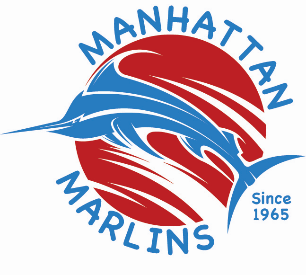 PRIDE, PASSION, HEARTGoal Setting:  It is better for athletes to focus on the process of performance as opposed to solely on the performance outcome.Be specificBe realistic but challengingEvaluate your goals regularlyGoals must be yours- not coach’s or parent’sBe public- share your goals with family and friendsLong Term Goals:  What do you ultimately want to accomplish? (3-5 years or beyond)________________________________________________________________________________________________________________________________________________________________________________________________________________________________________________________________________________________________________________________Short Term Goals:  What do you want to accomplish this season? (6-12 months)______________________________________________________________________________________________________________________________________________________________________________________________________________________________________________________________________________________________________________________________________________________________________________________________________Daily Practice Goals:  What do you need to do on a daily basis to take steps toward your goals?______________________________________________________________________________________________________________________________________________________________________________________________________________________________________________________________________________________________________________________________________________________________________________________________________Team Goals:  What do you bring to the team? What do you expect from the coaches?__________________________________________________________________________________________________________________________________________________________________________________________________________________________________________I am committed, willing and able to work towards accomplishing these goals.Athlete signature:___________________			Date:___________Coach signature:____________________			Date:___________